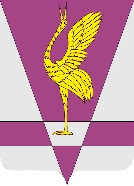 В соответствии со ст. 17 Федерального закона от 02.03.2007 № 25 - ФЗ «О  муниципальной службе в Российской Федерации, Законом Красноярского края от 24.04.2008 № 5-1565 «Об особенностях правового регулирования муниципальной службы в Красноярском крае», руководствуясь ст. 23 Устава Ужурского района, Ужурский районный Совет депутатов РЕШИЛ:1. В преамбуле решения Ужурского районного Совета депутатов Красноярского края от 04.06.2012 № 28-200р «Об утверждении Положения о порядке проведения конкурса на замещение вакантных должностей муниципальной службы в органах местного самоуправления Ужурского района Красноярского края» словосочетание «руководствуясь ст. 30 Устава» заменить словосочетанием «руководствуясь ст. 23 Устава».2. Внести в приложение к решению Ужурского районного Совета депутатов Красноярского края от 04.06.2012 № 28-200р «Об утверждении Положения о порядке проведения конкурса на замещение вакантных должностей муниципальной службы в органах местного самоуправления Ужурского района Красноярского края» следующие изменения:2.1. Пункт 1.5 раздела 1 Положения изложить в следующей редакции:«В конкурсе могут участвовать граждане, достигшие возраста 18 лет, владеющие государственным языком Российской Федерации и соответствующие квалификационным требованиям, установленным в соответствии с  Федеральным законом  от 02.03.2007 № 25-ФЗ «О муниципальной службе в Российской Федерации», при отсутствии обстоятельств, указанных действующим законодательством в качестве ограничений, связанных с муниципальной службой.».2.2. Пункт 1.8 раздела 1 Положения изложить в следующей редакции:«Конкурс в органе местного самоуправления объявляется по решению руководителя органа местного самоуправления при наличии вакантных (не замещенных муниципальным служащим) должностей муниципальной службы.».2.3. В пункте 3.1 раздела 3 Положения слово «районной» исключить.2.4. Абзац второй подпункта «г» пункта 3.3 раздела 3 Положения изложить в следующей редакции:«трудовую книжку (при наличии) или сведения о трудовой деятельности, предусмотренные в соответствии со статьей 66.1 Трудового кодекса Российской Федерации, за исключением случая, если трудовая (служебная) деятельность ранее не осуществлялась;».2.5. Пункт 3.3 раздела 3 Положения дополнить подпунктами «д», «е», «ж», «з», «и», «к», «л», «м» следующего содержания: «д) документ, подтверждающий регистрацию в системе индивидуального (персонифицированного) учета, за исключением случаев, когда трудовой договор (контракт) заключаются впервые;   е) свидетельство о постановке физического лица на учет в налоговом органе по месту жительства на территории Российской Федерации;ж) копии документов воинского учета - для военнообязанных и лиц, подлежащих призыву на военную службу;з) заключение медицинской организации об отсутствии у гражданина заболевания, препятствующего поступлению на муниципальную службу (форма N 001-ГС/у);и) сведения о доходах, расходах, об имуществе и обязательствах имущественного характера по форме, утвержденной Указом Президента Российской Федерации от 23 июня 2014 года № 460 (в случае, если вакантная должность включена в перечень должностей муниципальной службы органа местного самоуправления, при замещении которой муниципальные служащие и лица, претендующие на замещение указанных должностей обязаны предоставлять представителю нанимателя (работодателю) такие сведения);к) сведения об адресах сайтов и (или) страниц сайтов в информационно-телекоммуникационной сети Интернет, на которых гражданин, претендующий на замещение должности муниципальной службы размещал общедоступную информацию, а также данные, позволяющие его идентифицировать, представителю нанимателя за три календарных года, предшествующих году поступления на муниципальную службу, по форме утвержденной распоряжением Правительства Российской Федерации от 28.12.2016 № 2867-р;л) справку о наличии (отсутствии) судимости и (или) факта уголовного преследования либо о прекращении уголовного преследования по реабилитирующим основаниям. В случае отсутствия справки при сдаче документов гражданин сдает копию заявления, свидетельствующую о том, что данная справка запрошена в соответствующем органе;м) согласие на обработку персональных данных в соответствии с Федеральным законом от 27.07.2006 № 152-ФЗ «О персональных данных».».3. Настоящее решение вступает в силу в день, следующий за днем его официального опубликования в газете «Сибирский хлебороб».КРАСНОЯРСКИЙ КРАЙУЖУРСКИЙ РАЙОННЫЙ СОВЕТДЕПУТАТОВРЕШЕНИЕКРАСНОЯРСКИЙ КРАЙУЖУРСКИЙ РАЙОННЫЙ СОВЕТДЕПУТАТОВРЕШЕНИЕКРАСНОЯРСКИЙ КРАЙУЖУРСКИЙ РАЙОННЫЙ СОВЕТДЕПУТАТОВРЕШЕНИЕ05.12.2023 г. Ужур№ 38-252рО внесении изменений в решение Ужурского районного Совета депутатов от 04.06.2012 № 28-200р «Об утверждении Положения о порядке проведения конкурса на замещение вакантных должностей муниципальной службы в органах местного самоуправления Ужурского района Красноярского края»О внесении изменений в решение Ужурского районного Совета депутатов от 04.06.2012 № 28-200р «Об утверждении Положения о порядке проведения конкурса на замещение вакантных должностей муниципальной службы в органах местного самоуправления Ужурского района Красноярского края»О внесении изменений в решение Ужурского районного Совета депутатов от 04.06.2012 № 28-200р «Об утверждении Положения о порядке проведения конкурса на замещение вакантных должностей муниципальной службы в органах местного самоуправления Ужурского района Красноярского края»Председатель Ужурского районного Совета депутатов________________(Агламзянов А.С)Глава Ужурского района _________________(Зарецкий К.Н.)